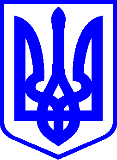 КИЇВСЬКА МІСЬКА РАДАІІ СЕСІЯ  ІХ СКЛИКАННЯРІШЕННЯ____________ № _____________									                          ПРОЄКТВідповідно до законів України «Про місцеве самоврядування в Україні», «Про розвиток та державну підтримку малого і середнього підприємництва в Україні», «Про державну допомогу суб'єктам господарювання», «Про правовий режим воєнного стану», Указу Президента України від 24 лютого 2022 року № 64/2022 «Про введення воєнного стану в Україні», затвердженого Законом України «Про затвердження Указу Президента України «Про введення воєнного стану в Україні» від 24 лютого 2022 року № 2102-ІХ, з урахуванням постанови Кабінету Міністрів України від 09 червня 2021 року № 590 «Про затвердження Порядку виконання повноважень Державною казначейською службою в особливому режимі в умовах воєнного стану», відповідно до частини сьомої статті 20 Бюджетного кодексу України, Міської цільової програми «Підтримка киян – Захисників та Захисниць України на 2023 – 2025 роки», затвердженої рішенням Київської міської ради від 23 березня 2023 року № 6254/6295, з метою затвердження прозорого та ефективного механізму надання грантової допомоги на відкриття власного бізнесу киянам – Захисникам та Захисницям України   Київська міська рада:ВИРІШИЛА:1. Затвердити Положення про надання грантової допомоги на відкриття власного бізнесу киянам – Захисникам та Захисницям України, що додається.2. Оприлюднити це рішення в установленому порядку.3. Контроль за виконанням цього рішення покласти на постійну комісію Київської міської ради з питань підприємництва, промисловості та міського благоустрою та на постійну комісію Київської міської ради з питань бюджету, соціально-економічного розвитку та інвестиційної діяльності.Київський міський голова                                                 Віталій  КЛИЧКОПро затвердження Положення про надання грантової допомоги на відкриття власного бізнесу киянам – Захисникам та Захисницям УкраїниПОДАННЯ:Директор Департаменту промисловості та розвитку підприємництва виконавчого органу Київської міської ради (Київської міської державної адміністрації)Володимир КОСТІКОВНачальник юридичного відділу Департаменту промисловості та розвитку підприємництва виконавчого органу Київської міської ради (Київської міської державної адміністрації)Анастасія ОВЧАРЕНКОПОГОДЖЕНО:Заступник голови Київської міської державної адміністраціїВалентин МОНДРИЇВСЬКИЙПостійна комісія Київської міської ради з питань бюджету, соціально-економічного розвитку та інвестиційної діяльностіГоловаАндрій ВІТРЕНКОСекретарВладислав АНДРОНОВПостійна комісія Київської міської ради з питань підприємництва та промисловості та міського благоустроюГоловаВаган ТОВМАСЯНСекретарВасиль ПОПАТЕНКОПостійна комісія Київської міської ради зпитань охорони здоров’я, сім’ї та соціальної політикиГоловаМарина ПОРОШЕНКОСекретарВадим ІванченкоПостійна комісія Київської міської ради зпитань власності та регуляторної політикиГоловаМихайло ПРИСЯЖНЮКСекретар Сергій АРТЕМЕНКОНачальник управління правового забезпечення діяльності Київської міської ради Валентина ПОЛОЖИШНИК 